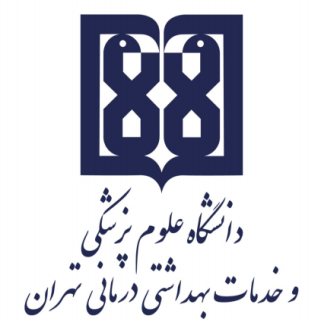 معاونت آموزشيمركز مطالعات و توسعه آموزش علوم پزشکیواحد برنامهریزی آموزشیچارچوب  طراحی«طرح دوره»اطلاعات درس:گروه آموزشی ارایه دهنده درس: مامایی و سلامت باروریعنوان درس: بارداری و زایمان 4 و بیماریهای داخلی جراحی در بارداری و زایمانکد درس:	33نوع و تعداد واحد: 1 واحد نظرینام مسؤول درس: دکتر دامغانیانمدرس/ مدرسان: دکتر دامغانیان      پیشنیاز/ همزمان: بارداری و زایمان 1، 2، 3- فیزیوپاتولوژی و بیماریهای داخلی 1،2، 3- فیزیوپانولوژی و. بیماریهای جراحی- کارآموزی بیماریهای داخلی و جراحیرشته و مقطع تحصیلی: کارشناسی ماماییاطلاعات مسؤول درس:رتبه علمی: دانشیاررشته تخصصی: دکتری تخصصی بهداشت باروریمحل کار: دانشکده پرستاری و مامایی دانشگاه علوم پزشکی تهرانتلفن تماس: 61054222-021نشانی پست الکترونیک: maryamdamghanian@gmail .comتوصیف کلی درس (انتظار میرود مسؤول درس ضمن ارائه توضیحاتی کلی، بخشهای مختلف محتوایی درس را در قالب یک یا دو بند، توصیف کند): آشنایی فراگیران با وضعیت های فیزیولوژیک در بارداری و همچنین بیماری های مختلف در بارداری مانند اختلالات تنفسی، قلبی عروقی، کلیوی، ادراری، گوارشی، کبدی، خونی، غدد و اعصاب و روان آناهداف کلی/ محورهای توانمندی:شناخت نیازهای اساسی و تشخیص حالات سلامت و بیماری های داخلی و جراحی زنان در طول بارداری و کاربرد یافته های علمی در ارائه خدمات به زنان باردار دچار بیماریهای  داخلی و جراحیاهداف اختصاصی/ زیرمحورهای هر توانمندی:پس از پایان این درس انتظار میرود که فراگیر:آشنایی با تغییرات فیزیولوژیک در بارداریآشنایی با بیماری های قلبی در بارداریآشنایی با بیماریهای ریوی در بارداریآشنایی با بیماری های کلیوی و مجاری ادراری در بارداریآشنایی با بیماریهای گوارشی در بارداریآشنایی با بیماریهای خونی در بارداریرویکرد آموزشی: روشهای یاددهی- یادگیری با عنایت به رویکرد آموزشی انتخاب شده:رویکرد مجازی کلاس وارونه 	 یادگیری مبتنی بر بازی دیجیتال یادگیری مبتنی بر محتوای الکترونیکی تعاملی یادگیری مبتنی بر حل مسئله (PBL) 	 یادگیری اکتشافی هدایت شده 	 یادگیری مبتنی بر سناریوی متنی 	 یادگیری مبتنی بر مباحثه در فروم 	سایر موارد (لطفاً نام ببرید) -------رویکرد حضوری* سخنرانی تعاملی (پرسش و پاسخ، کوئیز، بحث گروهی و ...) 	* بحث در گروههای کوچک 	 ایفای نقش 	 یادگیری اکتشافی هدایت شده 	* یادگیری مبتنی بر تیم (TBL) 	 یادگیری مبتنی بر حل مسئله (PBL) 	 یادگیری مبتنی بر سناریو 		 استفاده از دانشجویان در تدریس (تدریس توسط همتایان) 	 یادگیری مبتنی بر بازی سایر موارد (لطفاً نام ببرید) -------رویکرد ترکیبیترکیبی از روشهای زیرمجموعه رویکردهای آموزشی مجازی و حضوری، به کار میرود.لطفا نام ببرید ....................تقویم درس:وظایف و انتظارات از دانشجو:حضور منظم در کلاس درس، انجام تکالیف در موعد مقرر، مطالعه منابع معرفی شده و مشارکت فعال در برنامه¬های کلاس روش ارزیابی دانشجو: ذکر نوع ارزیابی (تکوینی/تراکمی) : تکوینی                        ذکر روش ارزیابی دانشجوذکر سهم ارزشیابی هر روش در نمره نهایی دانشجوارزیابی تکوینی (سازنده): ارزیابی دانشجو در طول دوره آموزشی با ذکر فعالیتهایی که دانشجو به طور مستقل یا با راهنمایی استاد انجام میدهد. این نوع ارزیابی میتواند صرفا با هدف ارایه بازخورد اصلاحی و رفع نقاط ضعف و تقویت نقاط قوت دانشجو صورت پذیرفته و یا با اختصاص سهمی از ارزیابی به آن، در نمره دانشجو تأثیرگذار باشد و یا به منظور تحقق هر دو هدف، از آن استفاده شود.  نظیر: انجام پروژههای مختلف، آزمونهای تشخیصی ادواری، آزمون میان ترم مانند کاربرگهای کلاسی و آزمونک (کوییز) های کلاسی ارزیابی تراکمی (پایانی): ارزیابی دانشجو در پایان دوره است که برای مثال میتواند شامل موارد زیر باشد:  آزمونهای کتبی، شفاهی و یا عملی با ذکر انواع آزمونها برای مثال آزمونهای کتبی شامل آزمونهای کتبی بسته پاسخ اعم از «چندگزینهای»، «جورکردنی گسترده»، «درست- نادرست» و آزمونهای کتبی باز پاسخ اعم از تشریحی و کوته پاسخ، آزمونهای استدلالی نظیر آزمون ویژگیهای کلیدی، سناریونویسی با ساختن فرضیه و ....، آزمونهای عملی که برای مثال میتواند شامل انواع آزمونهای ساختارمند عینی نظیر OSCE، OSLE و ... و یا ارزیابی مبتنی بر محل کار با استفاده از ابزارهایی نظیرDOPS، لاگبوک، کارپوشه (پورت فولیو)، ارزیابی 360 درجه و ..... باشد.  بلوپرینت طراحی آزمون:منابع: منابع شامل کتابهای درسی، نشریههای تخصصی، مقالهها و نشانی وبسایتهای مرتبط میباشد.      الف) کتب:Cunningham et. al. Williams obstetrics (last edition). New York: Mc Graw Hill.      ب) مقالات:      ج) محتوای الکترونیکی:      د) منابع برای مطالعه بیشتر: سایتهای معتبر Uptodateمجازی *حضوری ترکیبینام مدرس/ مدرسانفعالیتهای یادگیری/ تکالیف دانشجو روش تدریسعنوان مبحثجلسهدکتردامغانیانپاسخگویی به کیسهای مطرح شده و تعامل در بحثبرگزاری کلاس حضوریتغییرات فیزیولوژیک در بارداری و ارزیابی وضعیت مادر1دکتردامغانیانپاسخگویی به کیسهای مطرح شده و تعامل در بحثبرگزاری کلاس حضوریبیماری های قلبی در بارداری2دکتردامغانیانپاسخگویی به کیسهای مطرح شده و تعامل در بحثبرگزاری کلاس حضوریبیماری های ریوی در بارداری3دکتردامغانیانپاسخگویی به کیسهای مطرح شده و تعامل در بحثبرگزاری کلاس حضوریبیماریهای کلیوی و مجاری ادراری بارداری4دکتردامغانیانپاسخگویی به کیسهای مطرح شده و تعامل در بحثبرگزاری کلاس حضوریبیماریهای کبدی در بارداری5دکتردامغانیانپاسخگویی به کیسهای مطرح شده و تعامل در بحثبرگزاری کلاس حضوریبیماری های گوارشی در بارداری6دکتردامغانیانپاسخگویی به کیسهای مطرح شده و تعامل در بحثبرگزاری کلاس حضوریبیماریهای خونی در بارداری7دکتردامغانیانپاسخگویی به کیسهای مطرح شده و تعامل در بحثبرگزاری کلاس حضوریبیماریهای مربوط به غدد در بارداری85 نمرهحضور فعال در کلاس، رعایت پوشش حرفه ای و شرکت در بحث ها15 نمرهامتحان پایان ترم ردیفاهداف و محتوای آموزشیحیطه شناختیحیطه مهارتیحیطه نگرشینوع سوالتعداد سوالزمان هر سوالتغییرات فیزیولوژیک در بارداری و ارزیابی وضعیت مادر23تستی51 دقیقهبیماری های قلبی در بارداری12تستی21 دقیقهبیماری های ریوی در بارداری12تستی21 دقیقهبیماریهای کلیوی و مجاری ادراری بارداری22تستی21 دقیقهبیماریهای کبدی در بارداری12تستی21 دقیقهبیماری های گوارشی در بارداری22تستی21 دقیقهبیماریهای خونی در بارداری12تستی21 دقیقهبیماریهای مربوط به غدد در بارداری23تستی21 دقیقه